Ce formulaire, signé par le Juge-arbitre proposé, doit impérativement accompagner le formulaire d’engagement ICR_F1_EngagementForm.
Remplir un formulaire par équipe.Rappel réglementaire :Au moment de son inscription, chaque équipe devra indiquer le nom d’un juge-arbitre (licencié ou pas dans son club) qui s’engagera par écrit à accepter d’officier au minimum sur une journée dans la saison d’interclubs (en proposant au minimum deux dates de disponibilité).Un même juge-arbitre pourra représenter, au maximum, deux équipes d’interclubs à condition de doubler ses engagements et disponibilités.Il devra être au minimum de grade départemental et licencié à la date d’activité.
Régional Interclubs (1) cocher la case correspondanteIl est demandé de s'assurer que les coordonnées ci-dessous sont cohérentes avec le site de gestion des licences poona.ffbad.org et de procéder à la mise à jour en cas de données différentes.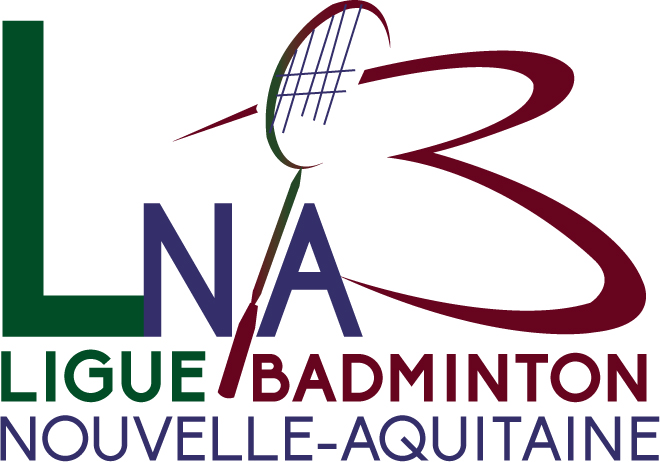 Championnat de Ligue Interclubslettre d’engagement
du juge-arbitreChampionnat de Ligue Interclubslettre d’engagement
du juge-arbitreFormulaire 2adoption : CA 10/06/2017entrée en vigueur : 10/06/2017validit é : saison 2017-2018secteur : Vie Sportiveremplace :  nombre de pages : 15 grammes de plumes, des tonnes d’émotion5 grammes de plumes, des tonnes d’émotionClub :      Ligue :      Sigle :      Département :    n° équipe () :	1 	2 	3 	4 	5 Division (1) :	R1 	R2 	R3 Juge-ArbitreNomPrénomLigue - Département - ClubGradeAdresseTél. Fixe / Mobilee-mailN° de licence(obligatoire)Recopier la mention : "Je m'engage à officier au minimum sur une journée dans la saison d'Interclubs"Je m'engage à officier au minimum  sur _____ journée(s) dans la saison d'Interclubs 2017-2018DateSignature